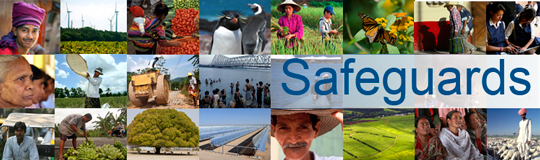 Révision et Mise à Jour des Politiques de Sauvegarde Environnementales et Sociales de la Banque mondiale3ème PhaseListe des participantsDate : le 15 décembre 2015 Lieu (Ville, Pays) : Niamey, NigerParticipants (du gouvernement, des OSC, etc.) : multiples parties prenantesNombre de participants : 30NºNomOrganisation/titrePays1Dantata OusmaneAfrique Fondation Jeunes (AFJ)Niger2Mamane Bachard SalhaBEEEI/MESU/DDNiger3Mme Zakou AminataPAC3/RNS EvaluationNiger4Ahmed OumarouPAC3/SQESNiger5Hasoumiou MounkailaUCP/MCCNiger6Seyni Yayé MaimounaAlternative Espaces Citoyens (AEC)Niger7Mme Amina NiandouAPAC-Niger/SGNiger8Mme Halima AmadouANDDHNiger9Sitou Balarabe MahamanSP/RENSENiger10Salifou ItinaONG/JAADNiger11Mme Seydou MariameCoord Ad/PPAAONiger12Boureima GarbaONG ONPHDBNiger13Garba HamissouCM-GDT/MESU/DDNiger14Zabeirou MahamanePCA/JVE-NigerNiger15Barmou RabiouONG RAILNiger16Amani RabéANLCNiger17Ali MohaCN/PAC3Niger18Moustapha Kadi OumaniCODDAENiger19Mme Solli RamatouGRENNiger20Bachard LaminePACRCNiger21Salha Neino HamissouROSENNiger22Maiga Sidi. M.CODDAENiger23Idi HassaneAWINAS-SAHARA NIGERNiger24Laminou Attaou Nana HadizatouPGRCNiger25Aboubacar Cheffou M. BachirANPEIENiger26Maman DjiboANPEIENiger27Mme Mamosso ChristineANPEIENiger28Djaffar MohamedONG CHAMISNiger29Hachimou IbrahSMSES/PGRC-DUNiger30Lokoko AbdouCCOADNiger